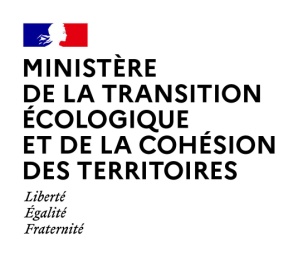 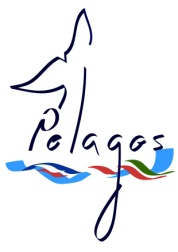 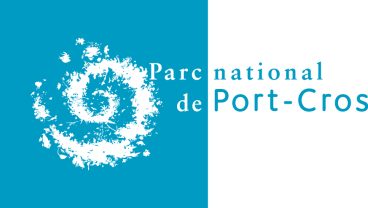 Fiche détaillée du projetTitre court du projetTitre long du projetNom de la structure porteuse du projet* champ à renseigner obligatoirement pour que le dossier soit considéré comme complet.Cadrage et objectifs principaux du projet*- Objectifs et finalités- Type de contenuSi nécessaire, justification du respect des réglementations en matière d’éthique et droit de l’environnement (notamment en cas de potentiels dérangements) Cibles thématiques du projet*- Espèce(s)- Territoire(s) concerné(s)- Paramètres étudiésContexte du projet, travaux antérieurs*- Etat de l’art- Articulation éventuelle avec d’autres projets- Travaux antérieurs (le cas échéant)Principales étapes et calendrier du projet*- Actions/prestations- Calendrier prévisionnelRésultats prévus et livrables envisagés*- Résultats associés aux actions/prestations- Livrables et dates prévisionnellesGouvernance*Gouvernance prévue pour le projetValorisation et communication*Moyens de valorisation et communication envisagésCapitalisation et transfert des résultats*Diffusion prévue des résultatsPerspectives du projet*Suites prévisionnelles au projetRésumé publiable*Maximum ½ page.Le résumé doit permettre de cerner le contexte, les objectifs, les méthodes et les résultats attendus. Budget détaillé du projetA titre d’exemple, voici un tableau que vous pouvez utiliser.Nature 
des dépensesMontant (€)Nature 
des produitsMontant(€)Taux(%)Financement acquis 
(oui/non/
en cours)Dépenses directes liées au projetDépenses directes liées au projetRecettesRecettesRecettesRecettesCharges de personnels0,00Subventions :Dont personnels permanents dont Sanctuaire PelagosDont personnels non permanentsdont Sanctuaire PelagosSous-traitance (prestataires)0,00dont …dont…dont …Autres produits :Missions, déplacements0,00dont vente diversesdont…dont produits financiersdont produits exceptionnelsCommunication0,00dont cotisationsdont …dont mécénat et donsAutres 
0,00dont…Autofinancement :Dépenses 
d’investissement 
(le cas échéant)0,00dont fonds propres dont…Dépenses indirectes affectées au projetDépenses indirectes affectées au projetFrais de gestion0,00dont…TOTAL  €TOTAL€